INFORMACJAO SPOSOBIE ZABEZPIECZENIA ROBÓT(w przypadku gdy nie jest wymagany projekt organizacji ruchu)Jako osoba, zajmująca pas drogowy drogi gminnej ul. …………………………………………….. dz. ew. nr ………………….. obr. ……………….. w miejscowości Kobyłka, dla potrzeb prowadzenia robót, polegających na:  ………...……………………………………………………………….………………., informuję, że w/w roboty zostaną zabezpieczone zgodnie z obowiązującymi przepisami, w sposób zapewniający bezpieczne poruszanie się osób trzecich w rejonie ich prowadzenia i nie będą miały wpływu na ruch drogowy oraz nie będą ograniczały widoczności na drodze albo powodowały wprowadzenie zmian w istniejącej organizacji ruchu pojazdów lub pieszych.Ponadto, w pełni odpowiadam za stan bezpieczeństwa na zajmowanym odcinku pasa drogowego i ponoszę pełną odpowiedzialność za szkody wobec osób trzecich, mogące zaistnieć na tym terenie, w związku z prowadzonymi robotami.………………………………………..czytelny podpis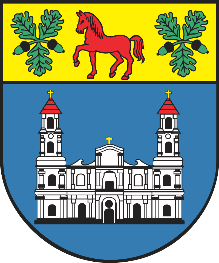 URZĄD MIASTA KOBYŁKAul. Wołomińska 105-230 KobyłkaWydział Infrastruktury..........................….............…..(miejscowość, data)DANE WNIOSKODAWCY:DANE WNIOSKODAWCY:………………………………………………………………………………………………………………………………………………………………(imię i nazwisko / nazwa firmy)(imię i nazwisko / nazwa firmy)………………………………………………………………………………………………………………………………………………………………………………………………………………………………………………………………………………………………………………………………(adres)(adres)………………………………………………………………………………………………………………………………………………………………(numer telefonu)(numer telefonu)